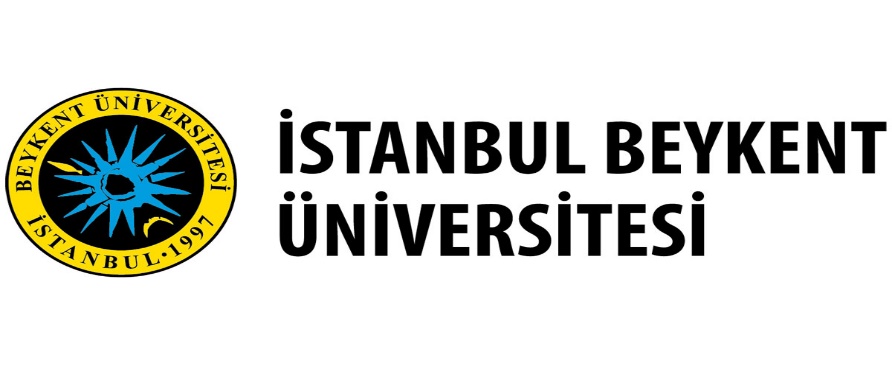 ERASMUS+ ÖĞRENİM HAREKETLİLİĞİGidiş Öncesi Teslim Edilmesi ve Online Tamamlanması Gerekenler:1. Kabul Mektubu/ Letter of Acceptance 2. Learning Agreement for Studies Before the Mobility (Öğrenim Anlaşması)(https://learning-agreement.eu/ linkten erişim sağlayarak doldurulması ve tüm taraflarca imzaları tamamlanmalıdır.)3.Kimlik Fotokopisi4. Vakıfbank Euro Hesabı 5. Sağlık Sigortası Poliçesi Fotokopisi6. OLS 1. Sınav (gidiş öncesi tarafınıza sistem tarafından link iletilecektir. Çevrimiçi tamamlanacak.)7. Pasaport belgesinin Vize aldığınızı kanıtlayan sayfa fotokopisi Hibe Sözleşmesi: Yukarıdaki belgelerin tamamlanması ardından Hibe Sözleşmesi imzalanacaktır. Hibe ödemeleri ancak hibe sözleşmesi imzalandıktan sonra yapılabilir.Hareketlilik Sürecinde Tamamlanması Gerekenler:1. Learning Agreement for Studies During the Mobility : Before the Mobility’de aldığınız derslerindeğişmesi durumunda bu belgenin tamamlanması gerekmektedir. - (tüm taraflarca imzalarıtamamlanmalıdır.) Ders değişikliği yoksa gerek yoktur.Döndükten Sonra Tamamlanması Gerekenler:1. Katılım Sertifikası (Letter of Confirmation/Participation) 2. Learning Agreement for Studies After the Mobility (tüm taraflarca imzaları tamamlanmalıdır.) 3. Transkript of Records (Partner Üniversite) 4.Pasaport Fotokopisi (giriş-çıkış tarihleri)4. OLS 2. Sınav (Email adresine gönderilecektir. Online doldurulacaktır, çıktısı alınarak teslimedilmesine gerek yoktur. İlk sınavdan C2 alan öğrencilere 2. Sınav linki iletilmeyecektir.)5. EU Participation Report (Email adresine gönderilecektir. Online doldurulacaktır, çıktısı alınarakteslim edilmesine gerek yoktur.)Sorularınız için: erasmus@beykent.edu.tr